       Консультация для родителей. Психологические особенности детей          2-3 лет (консультпункт).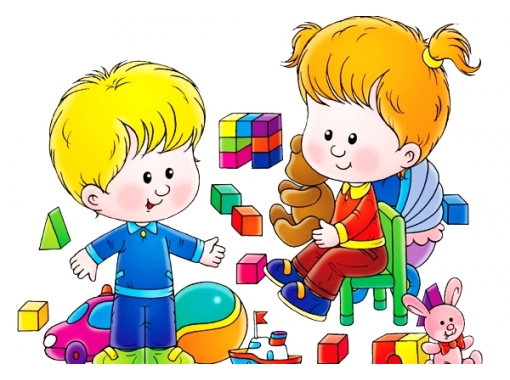 Камозина Елена Евгеньевна
воспитатель

МДОУ детский сад № 21г. Ярославль                                                  февраль 2021 годДошкольный возраст – уникальный, самоценный и важнейший период становления человека и его здоровья. Первые годы жизни ребенка важный этап в его формировании. Своевременно начатое и правильно осуществляемое воспитание детей раннего возраста, является важным условием их полноценного развития. Развитие в раннем возрасте происходит на таком неблагоприятном фоне, как повышенная ранимость организма, низкая его сопротивляемость к заболеваниям. Каждое перенесенное заболевание, отрицательно сказывается на общем развитии детей. Ребенок в возрасте 2-3 лет, конечно же, такой же, как мы, только маленький. С другой стороны мы должны понимать, что происходит у него внутри, как устроена его психика. Рассмотрим несколько областей в жизни ребенка 2-3 лет.Умственное развитиеС двух до трех лет скачок в преобразовании мозга детей очень велик. Ребенок ежедневно делает успехи в познании. Обычно в это время малыша окружает множество развивающих занятий. Он уже способен лепить, вырезать, нанизывать, шнуровать, приклеивать. Все это задействует мелкую моторику, влияя на память, логику, мышление самым непосредственным образом. Малышу интересно открывать новые виды занятий для своих пальчиков и задача родителей в том, чтобы предоставить ему такую возможность. Будущие таланты и способности вашего малыша проявятся через год на том основании, которое вы положите сейчас.ВоображениеВесьма заметным становится развитие воображения у ребенка. Он уже не так сильно нуждается во взрослом, который придумает интересную игру. Ребенок способен занять себя и самостоятельно. Можно наблюдать, как он сам играет с игрушками, например, строит домик из кубиков или конструктора.ПамятьВ 3 года ребенок уже должен знать животных и их голоса, названия предметов, которые его окружают, свой возраст, фамилии, имена членов семьи. Продолжайте открывать ему новые горизонты, читайте сказки и стихи, необязательно детские, можно и серьезнее. Пытайтесь запомнить вместе с ним какую-то новую информацию.МышлениеМышление ребенка данного возраста носит наглядно-действенный характер, то есть он познает окружающий мир в процессе реальных предметных манипуляций. Соответственно ведущим типом игры является предметно-манипулятивная игра. Очень важно в этом возрасте поддержать саму мотивацию исследования и познания окружающего мира; т.е., взрослый должен создать интересную развивающую среду и предоставить детям время и свободу деятельности в ней.ВосприятиеВосприятия времени у ребенка данного возраста пока что просто нет. Для него существует только настоящее. Важно только то, что происходит прямо здесь и сейчас. Ребенок эмоционально реагирует только на то, что непосредственно воспринимает. Он не способен огорчиться из-за того, что в будущем его ожидают неприятности или радоваться заранее подарку, который подарят не скоро.РечьС двух до трех лет ребенок в общении начинает употреблять все больше сложных предложений. Он очень многое понимает, и как раз сейчас начинает в быстром темпе набирать свой активный словарь. Обиход слов ребенка достигает более 400 слов. Как можно чаще разговаривайте с ребенком. Не вместо него, а именно с ним. Ваши фразы должны быть короткими, понятными, яркими и эмоциональными. При этом не стоит сюсюкать и коверкать слова. Говорите с ним, как со взрослым, но образно и эмоционально. Роль родителей в становлении речи очень важна. Родители могут значительно помочь ребенку, стимулируя речевые навыки в самых разных играх. Главное, чтобы это было эмоционально, весело и интересно. Рассматривая книжки, говорите простые фразы, предлагая ребенку закончить их: кошка лакает (молоко сидит на заборе). Слова, которые не получаются, вместе пропевайте или проговаривайте. Изучая игрушку, вместе пытайтесь отвечать на вопрос, какая она, описывая ее цвет, размер, степень пушистости, характер, температуру. Придумывайте игры, которые интересны именно ему. Как можно чаще играйте в звукоподражательные игры – это весело и развивает артикуляционные навыки. Катая машинку, можно изобразить, как она рычит. Больше пойте, учитесь вместе с ребенком простые скороговорки – учитывая, что у многих взрослых они не получаются, масса веселья обеспечена.ЭмоцииРебенок 2-3 лет очень эмоционален, однако его эмоции непостоянны, его настроение часто меняется, и вы можете столкнуться и со слезами, и с безудержным весельем, ребенок может злиться, плакать, ругаться, бросать вещи. Довольно частым явлением становятся истерики. Нормально, если они случаются не чаще 2-3 раз в неделю. Эти проявления чувств — важная часть взросления. С помощью них ребенок проверяет границы своего влияния. Ваша задача как раз в том, чтоб показать ему его пределы, объяснить, что можно, а что нельзя. Постепенно ребенок должен научиться владеть собой, успокаиваться, регулировать свои эмоции. Научить малыша общаться спокойно, без сцен возможно только с помощью терпеливых и последовательных действий. Если позволить себе поддаться эмоциям, накричать или отлупить, есть риск получить обратный эффект – неправильное поведение закрепится, либо ребенок замкнется в себе. Восстановлению эмоционального равновесия способствует так называемая ритмическая стимуляция – игры со взрослым, которые включают ритмичное покачивание, подбрасывание, поглаживание. Вы увидите, что эти игры позволяют решать и некоторые задачи интеллектуального развития детей.СамостоятельностьМалыш 2-3 лет изо всех сил стремится сам во всем поучаствовать: помочь маме налепить вареников, а папе завести машину или забить гвоздь. Понятное дело, что родителям от такой помощи только больше хлопот, но не нужно слишком ограничивать кроху в его попытках, иначе он перестанет проявлять инициативу и позднее его станет трудно задействовать. Просто будьте рядом, контролируйте, чтоб не приключилось беды.КоммуникабельностьДостигнув возраста 2-3 лет ребенок, уже перестает так же сильно нуждаться в маме, как раньше. Все это часть естественного процесса взросления детей. Малыш начинает понимать, что он индивидуальная личность и неосознанно пытается показать это вам. В то же время пределы его общения расширяются, он теперь намного больше контактирует с окружающими — среди других детей на улице или в семье. Кроха учится заводить знакомство, строить отношения, у него появляются друзья. Родителям важно помочь своему ребенку понять, как следует вести себя в обществе. Например: освоить простые правила этикета – благодарить, просить, здороваться, прощаться, знать время, когда можно говорить громко, а когда шепотом, делиться, извиняться.Сенсорная чувствительностьХарактерная особенность детей 2-3 лет низкие пороги сенсорной чувствительности – физический дискомфорт. Он может быть вызван тем, что ребенок не выспался, ему холодно или жарко, он хочет пить или есть, у него что-то болит, его беспокоят неудобная обувь, резинка колгот или пояса брюк, ленты и резинки в прическе, раздражение кожи от соприкосновения с шерстью. Родитель должен быть уверен, что ребенку в данный момент времени комфортно и его ничто не беспокоит.Самое важное, что следует усвоить родителям:Все основные психические процессы ребенка в этом возрасте – внимание, память, мышление – носят непроизвольный характер. Это означает, что малыш не может управлять ими по собственному желанию, он не может сосредоточиться или запомнить – он обращает внимание на то, что само привлекло его внимание, запоминает то, что само запоминается. Дети очень легко обучаются в этом возрасте, но надо иметь в виду, что наиболее эффективным учителем будет тот, кто вызывает у ребенка одновременно две эмоции: доверие и интерес. Ребенок 2-3 лет познает мир, выполняя простые манипуляции с окружающими его предметами. Его интересует предмет и действия с ним. Чем больше его окружает разнообразных предметов и действий, чем свободнее он может действовать с ними в этой среде, тем лучше ребенок развивается.В качестве подведения итогов отметим самые важные с точки зрения обучения и развития психологические особенности детей данного возраста.Наглядно-действенное мышление, интеллектуальное развитие ребенка зависит от того, насколько богата окружающая его развивающая среда, позволяет ли она разнообразно и содержательно исследовать окружающий мир, манипулируя различными предметами.Речь находится в стадии формирования.Обучение эффективно только на фоне эмоционального комфортного состояния.Внимание, мышление, память непроизвольны.Возраст ребенка от 2 до 3 лет самый трудный, но помните, что он еще и самый интересный!